■目的山名　　　　“花と展望の楽園”倉木山（1,660ｍ）■期　日　　　　　2011年9月10日（土）■出発場所・時間　ユリックスP6　7：30　登山口出発予定9：50　登山口到着予定13：50■アプローチ　　　ユリックス⇒（古賀IC～湯布院IC）⇒（県道216～県道11）⇒登山口　　　　　　　　　＊走行距離152ｋｍ×2＝304ｋｍ　有料道路（休日割引50％）1,300×2■温泉浴：ゆふいん七色の風　℡0977－84－3333　入浴料＠500■コースとタイム◆標準歩行時間：2時間40分　標高差＝約555ｍ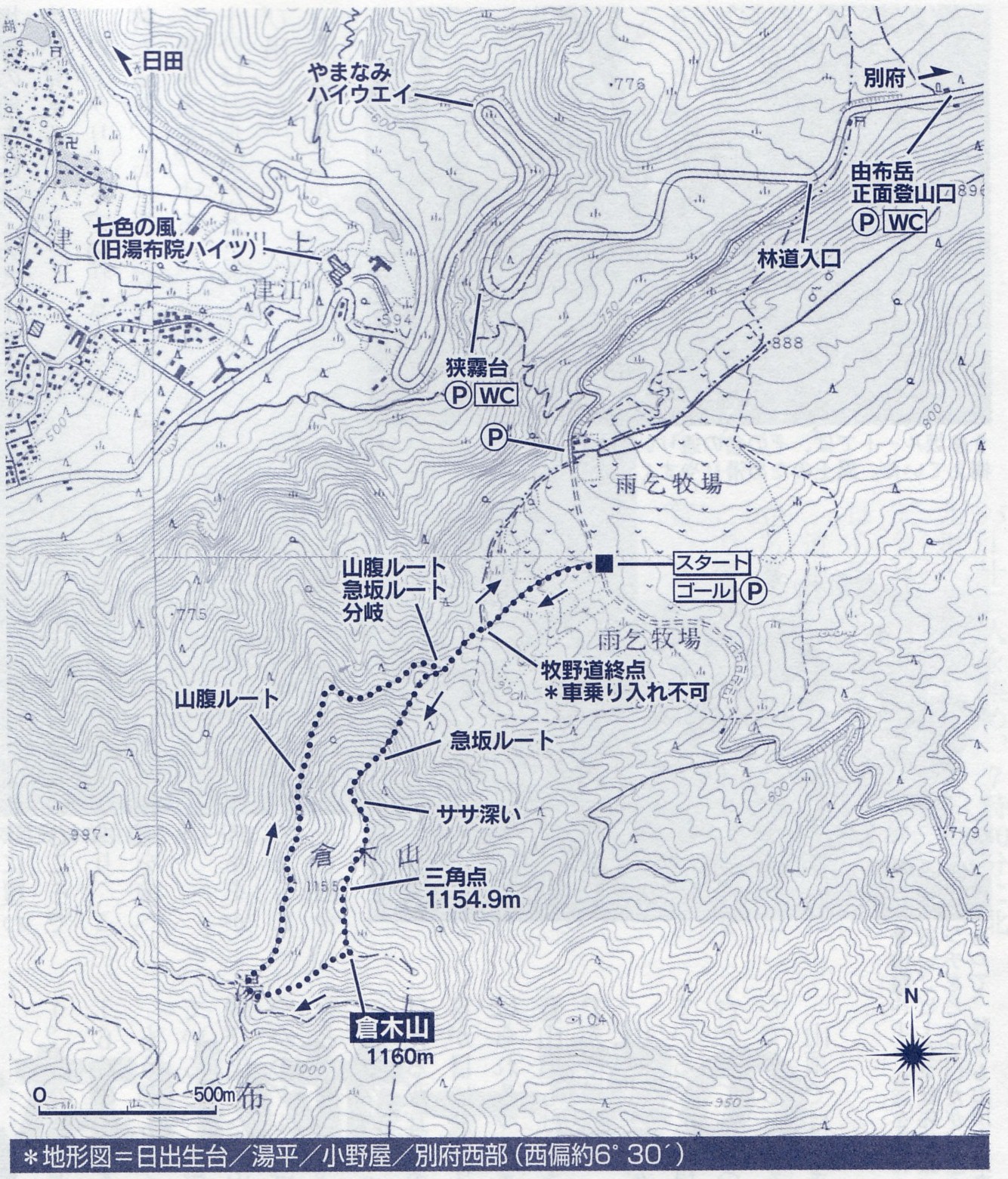 雨乞い牧場9:50→(0:10)→登山口→(0:20)→分岐→(急坂ルート1:00)→11:20山頂（昼食）12:00→（山腹ルート1:00）→分岐→0:15)→登山口→(0:10)→13:30雨乞い牧場＊花：ヒゴタイ、サラシナショウマ、ハギ、キキョウ、